To all members of the CouncilYou are hereby summoned to attend an ordinary meeting of Budbrooke Parish Council to be held at Budbrooke Community Centre at 8pm on Wednesday 6th December 2023 for the purpose of transacting the following business:AGENDAPublic Participation Register, Apologies & Declarations of Interest & DispensationsApprove previous minutesApproval of the minutes from the Parish Council Meeting on Wednesday 1st November 2023Agree Standing Orders, Financial Regs, Policies & ProceduresReview schedule attached Matters arising Tree planting Saturday 9th December 2023 updateArboricultural Appraisal Report Subsidence Damage Investigation – Tree Surgeon quotations Central Ajax FC grantWarwickshire Wildlife Trust AgreementCIL Projects – updateOutdoor fitness space and Children’s Play areas Community Centre worksRed phone box Planning W/23/1348 - The RC Church of St Charles Borromeo, Hampton Road, Hampton On The Hill, Budbrooke, Warwick – problem with receiving notifications from WDCCorrespondenceParish Maintenance/PlaygroundsReview of outstanding maintenance work – report from Martin DaviesUpdate on hedge cutting in the areaRepairs to bench in Styles Close play areaCleaning of play equipment in Styles Close play areaStyles Close/Curlieu Close park gate brokenSchool parking issues/fines issued Community Centre/Village Hall itemsCommunity Centre Phase 2 internal works – quotations and scope of workCommunity Centre Garden works – quotations and scope of work Newsletter/Website/Facebook updateFinanceApprove paymentsChairmans annual allowance Update on bank issuesGifts for retired Councillors Any Other BusinessNext meeting arrangementsThe next meeting will be held on Wednesday 3rd January 2024 at 8pm in Budbrooke Community CentreVeronica PooleClerk to the Council 1st December 2023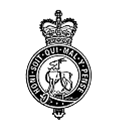 BUDBROOKE PARISH COUNCIL Clerk: Veronica PooleThe Old Forge, Shrewley Common, Warwick CV35 7AP07887 552416 / email: clerk@budbrookepc.org.uk Website: www.budbrookepc.org.uk